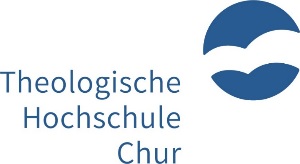 Antrag auf ermässigte StudiengebührenFrist für Beantragung: 15. Oktober (HS), 01. März (FS)Name / Vorname	 Studiengang	 Bachelor	 Master		 Bischöfl. SoProgr.Antrag für	 Herbstsemester	 FrühjahrsemesterAngaben zum StudienumfangBelegte Semesterwochenstunden (inklusiv geprüftes Eigenstudium)wie folgt anzugeben: Lehrveranstaltung und SWS (z.B. Gnadentheologie, 3 SWS)Im laufenden Semester zu erbringenden Leistungen (schriftliche Arbeiten), bei denen die Lehrveranstaltungen zwei Semester und länger zurückliegen (ohne Masterarbeit)
wie folgt anzugeben: Lehrveranstaltung und Semester (z.B. Kirchenrecht I, HS 2019)Wird im Antragssemester angestrebt  Abgabe Masterarbeit  Abschluss (Bachelor, Master, Bischöfliches Sonderprogramm)…………………………………		…………………………………Datum			Unterschrift antragstellende PersonStudiengebühren			(Wird von der TH Chur ausgefüllt)Grundgebühr				CHF 130.—Betrag für belegte Semesterwochenstunden (pro SWS CHF 40.—) inkl. geprüftem Eigenstudium / 			CHFWeitere Studienleistungen: à CHF 40.—			CHFWird die Abgabe der Masterarbeit im Antragsemester angestrebt: CHF 150.—	CHFWird der Abschluss im Antragssemester angestrebt: CHF 100.—		CHFTotal				CHF………………………………………		…………………………………………Datum			Unterschrift Rektorat